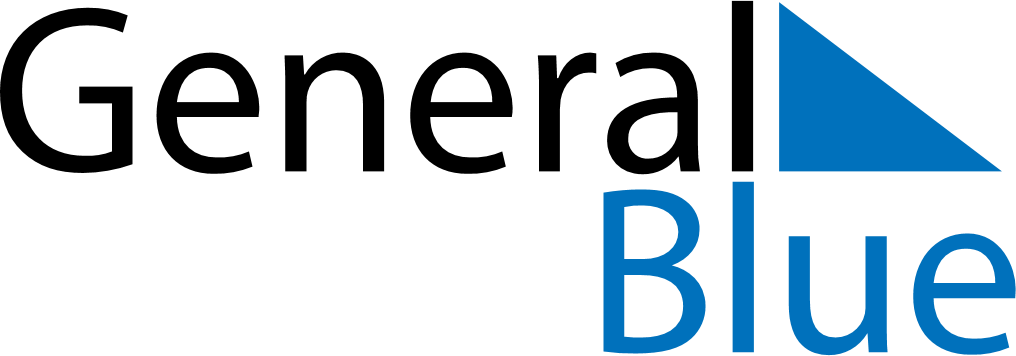 July 2027July 2027July 2027GuatemalaGuatemalaMondayTuesdayWednesdayThursdayFridaySaturdaySunday1234Army Day5678910111213141516171819202122232425262728293031